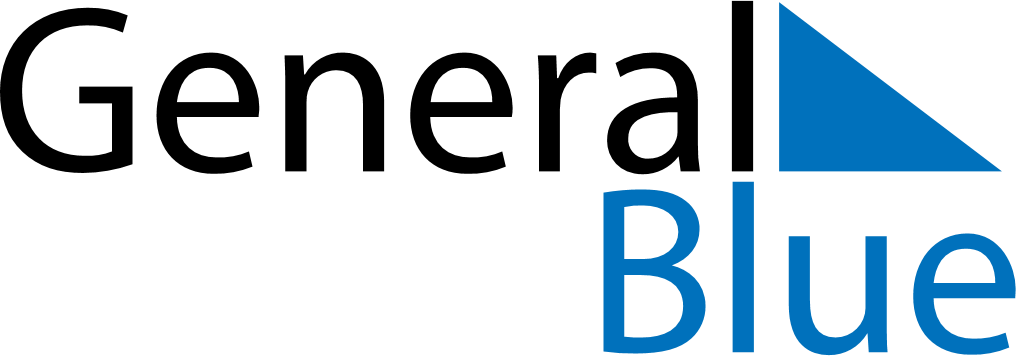 August 2024August 2024August 2024August 2024August 2024August 2024El Calafate, Santa Cruz, ArgentinaEl Calafate, Santa Cruz, ArgentinaEl Calafate, Santa Cruz, ArgentinaEl Calafate, Santa Cruz, ArgentinaEl Calafate, Santa Cruz, ArgentinaEl Calafate, Santa Cruz, ArgentinaSunday Monday Tuesday Wednesday Thursday Friday Saturday 1 2 3 Sunrise: 9:21 AM Sunset: 6:29 PM Daylight: 9 hours and 7 minutes. Sunrise: 9:19 AM Sunset: 6:30 PM Daylight: 9 hours and 10 minutes. Sunrise: 9:18 AM Sunset: 6:32 PM Daylight: 9 hours and 13 minutes. 4 5 6 7 8 9 10 Sunrise: 9:16 AM Sunset: 6:33 PM Daylight: 9 hours and 16 minutes. Sunrise: 9:15 AM Sunset: 6:35 PM Daylight: 9 hours and 19 minutes. Sunrise: 9:13 AM Sunset: 6:36 PM Daylight: 9 hours and 22 minutes. Sunrise: 9:11 AM Sunset: 6:37 PM Daylight: 9 hours and 25 minutes. Sunrise: 9:10 AM Sunset: 6:39 PM Daylight: 9 hours and 29 minutes. Sunrise: 9:08 AM Sunset: 6:40 PM Daylight: 9 hours and 32 minutes. Sunrise: 9:06 AM Sunset: 6:42 PM Daylight: 9 hours and 35 minutes. 11 12 13 14 15 16 17 Sunrise: 9:05 AM Sunset: 6:43 PM Daylight: 9 hours and 38 minutes. Sunrise: 9:03 AM Sunset: 6:45 PM Daylight: 9 hours and 41 minutes. Sunrise: 9:01 AM Sunset: 6:46 PM Daylight: 9 hours and 45 minutes. Sunrise: 8:59 AM Sunset: 6:47 PM Daylight: 9 hours and 48 minutes. Sunrise: 8:57 AM Sunset: 6:49 PM Daylight: 9 hours and 51 minutes. Sunrise: 8:55 AM Sunset: 6:50 PM Daylight: 9 hours and 55 minutes. Sunrise: 8:54 AM Sunset: 6:52 PM Daylight: 9 hours and 58 minutes. 18 19 20 21 22 23 24 Sunrise: 8:52 AM Sunset: 6:53 PM Daylight: 10 hours and 1 minute. Sunrise: 8:50 AM Sunset: 6:55 PM Daylight: 10 hours and 5 minutes. Sunrise: 8:48 AM Sunset: 6:56 PM Daylight: 10 hours and 8 minutes. Sunrise: 8:46 AM Sunset: 6:58 PM Daylight: 10 hours and 11 minutes. Sunrise: 8:44 AM Sunset: 6:59 PM Daylight: 10 hours and 15 minutes. Sunrise: 8:42 AM Sunset: 7:01 PM Daylight: 10 hours and 18 minutes. Sunrise: 8:40 AM Sunset: 7:02 PM Daylight: 10 hours and 22 minutes. 25 26 27 28 29 30 31 Sunrise: 8:38 AM Sunset: 7:04 PM Daylight: 10 hours and 25 minutes. Sunrise: 8:36 AM Sunset: 7:05 PM Daylight: 10 hours and 29 minutes. Sunrise: 8:34 AM Sunset: 7:07 PM Daylight: 10 hours and 32 minutes. Sunrise: 8:32 AM Sunset: 7:08 PM Daylight: 10 hours and 36 minutes. Sunrise: 8:30 AM Sunset: 7:10 PM Daylight: 10 hours and 40 minutes. Sunrise: 8:27 AM Sunset: 7:11 PM Daylight: 10 hours and 43 minutes. Sunrise: 8:25 AM Sunset: 7:13 PM Daylight: 10 hours and 47 minutes. 